.#16 count intro, start dancing on lyrics*8 count tagHEEL SWITCHES, DIP, HIP, POINT BACK, ½ TURN, STEP, SCISSOR¼ TURN SCISSOR, SIDE ROCK, KICK & POINT X2SWEEP BACK LEFT RIGHT, BACK ROCK RECOVER, TRIPLE ½ T RIGHT, COASTERHIP BUMPS, BEHIND SIDE CROSS, HIP BUMPS, WALK FORWARDTAG: 8 count tag after wall 6 (6:00)Enjoy and spice it up!Contact choreographer: Whaggerty2016@gmail.com/www.ZestYogaAndFitness.comMiss Me More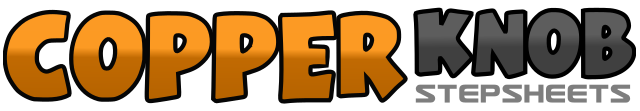 .......Compte:32Mur:4Niveau:Low Intermediate.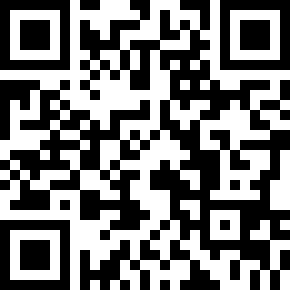 Chorégraphe:Wendy Haggerty (USA) - January 2020Wendy Haggerty (USA) - January 2020Wendy Haggerty (USA) - January 2020Wendy Haggerty (USA) - January 2020Wendy Haggerty (USA) - January 2020.Musique:Miss Me More - Kelsea BalleriniMiss Me More - Kelsea BalleriniMiss Me More - Kelsea BalleriniMiss Me More - Kelsea BalleriniMiss Me More - Kelsea Ballerini........1&2Touch right heel forward, step right foot next to left, touch left heel forward&3-4Dip knees and pop hips forward, point left toes back5-6½ turn left & step on left, step forward right7&8Step left to left side, step right beside left, step left across right1&2¼ turn left stepping right to right side, step left beside right, step right across left3-4Step left to left side and recover weight to right5&6Kick left forward, step left beside right , point right to right side7&8Kick right forward, step right beside left, point left to left side1-2Sweep left foot back to step behind right, sweep right foot back to step behind left3-4Rock back on left and recover weight to right5&6Triple ½ turn right stepping left right left7&8Step back on right, step left back beside right, step forward right1&2Point left fwd diagonal left bump hips left right left3&4Step left behind right, right to right side, left across right5&6Point right fwd diagonal right bump hips right left right7-8Step forward right left1-2½ pivot3-4walk right left5&6mambo right7&8mambo left